Supplementary InformationFigure S1: Weight measurements in grams by NBW and LBW babies over 24 month follow up period.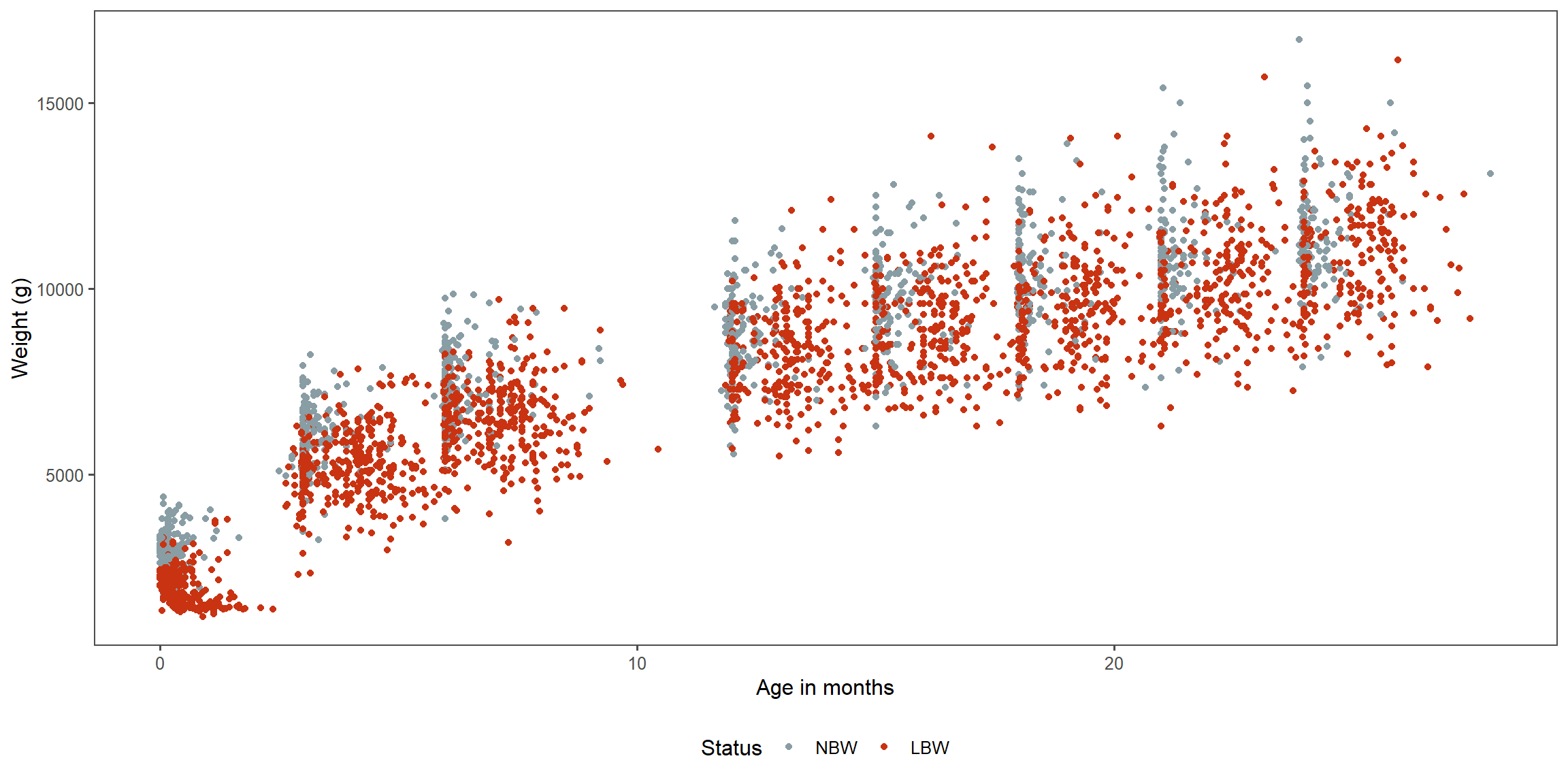 Figure S2: Weight gain (g per day per kg from previous visit) in the NBW and LBW babies over 24 month follow up period.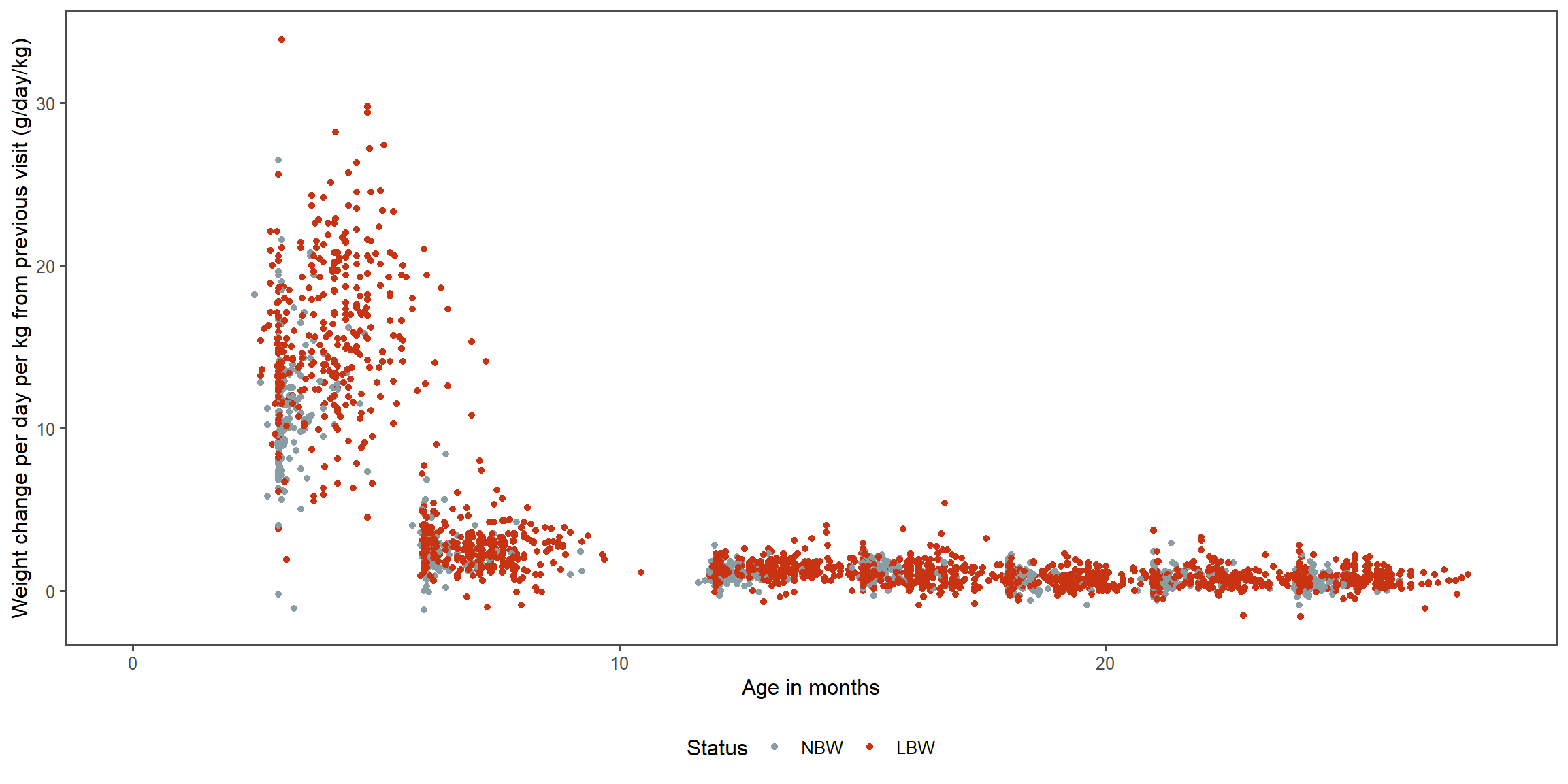 Table S 1 Weight change per day (in g) from the previous visit by group (NBW vs LBW).Table S2 Estimated weight from linear mixed models and 95% confidence intervals (in grams) at birth, 6, 12, 18 and 24 months for NBW and LBW infants adjusted by age and sex.NBW = normal birth weight, LBW = low birth weightFigure S3: Height measurements in cm for NBW and LBW babies over 24 month follow up period.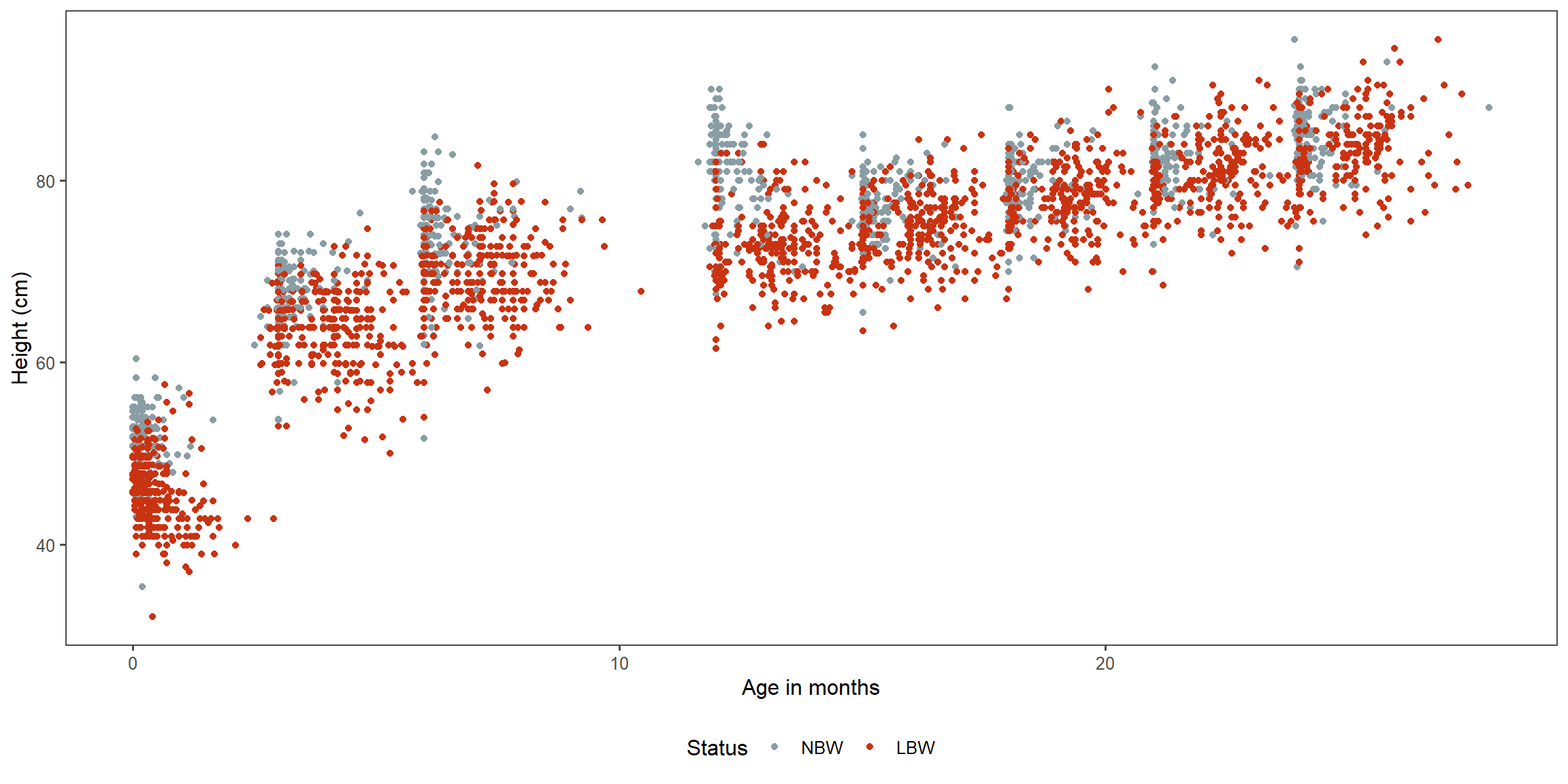 Table S3 Estimated length from linear mixed models and 95% confidence intervals (in grams) at birth, 6, 12, 18 and 24 months for NBW and LBW infants adjusted by sex.NBW = normal birth weight, LBW = low birth weightTable S4 Estimated Bayley Scales III raw scores from linear mixed models and 95% confidence intervals for gross motor skills, fine motor skills, cognitive skills, receptive communication skills and expressive communication skills in female infants.Table S5 Estimated Bayley Scales III raw scores from linear mixed models and 95% confidence intervals for gross motor skills, fine motor skills, cognitive skills, receptive communication skills and expressive communication skills in male infants.Table S6 Prediction models for outcome weight and length with predictor of ageTable S7: Prediction models for outcome weight and length with predictor of age and sexTable S8: Prediction models for outcome weight and length with predictor of age, sex and prematurityTable S9: Prediction models for cognitive, receptive communication and expressive communication skills with predictor of ageTable S10: Prediction models for cognitive, receptive communication and expressive communication skills with predictor of age and sexTable S10: Prediction models for cognitive, receptive communication and expressive communication skills with predictor of age, sex and prematurityTable S11: Prediction models for gross and fine motor skills with predictor of ageTable S12: Prediction models for gross and fine motor skills with predictor of age and sexTable S13: Prediction models for gross and fine motor skills with predictor of age, sex and prematurityTable S14: Reference list of the R packages used in the data analysisWeight change per day from the previous visit (g)Weight change per day from the previous visit (g)Weight change per day from the previous visit (g)Weight change per day from the previous visit (g)NBWNBWLBWLBWvisitnMean (sd)nMean (sd)319733.3 (8.2)37630.2 (7.5)617914.7 (6.3)33213.7 (6.1)121647 (3.4)3128.6 (3.6)1515110.2 (4.3)2738.4 (5.8)181436.2 (4.9)2516.2 (4.4)211356.8 (5.2)2367.2 (5.4)241275.8 (5.5)2187.8 (5.5)visitnMedian [range]nMedian [range]319732.6 [-3.7-56.2]37630.5 [3.9-49.9]617914.1 [-6.8-33.1]33213.5 [-6.7-36.8]121646.5 [-1.8-14.9]3128.5 [-4.6-24.7]1515110.3 [-2.7-20]2738 [-7.4-40.7]181435.9 [-7.7-21.6]2516.1 [-5.4-20.5]211356.1 [-7.1-23.5]2366.6 [-17.8-31.5]241275.3 [-11.1-24]2187.5 [-14.6-29.7]NBW NBW LBW LBW Age (months)Estimated weight (g)95%CIEstimated weight (g)95%CIFemales02679.32607.4- 2751.11507.01400.5-1613.6Females66946.46803.5- 7089.25893.25744.9-6041.5Females128772.28623.9- 8920.57929.5Females1810016.79183.8Females2411261.110438.0Males02851.32754.9-2947.71679.071532.4-1825.8Males67118.46922.4-7314.56065.245861.1-6269.4Males128944.28712.3-9176.28101.58Males1810188.79355.80Males2411433.110610.02NBW NBW LBW LBW Age (months)Estimated length (cm)95%CIEstimated length (cm)95%CIFemales049.549.0- 50.043.0642.6- 43.5Females670.670.1- 71.165.8165.4- 66.3Females1278.077.5- 78.572.03Females1880.276.70Females2482.581.36Males050.649.9- 51.244.1743.6- 44.8Males671.771.0- 72.466.9266.3- 67.6Males1279.178.4- 79.873.14Males1881.377.81Males2483.682.47Bayley scaleNBWLBWAge (months)Estimated score95%CIEstimated score95%CIGross Motor skills625.424.5-26.321.020.1-21.9Gross Motor skills1240.439.6-41.137.236.3-38.0Gross Motor skills1847.444.7Gross Motor skills2454.452.2Fine motor skills619.318.8-19.917.416.9-17.9Fine motor skills1228.924.5-29.328.828.3-29.2Fine motor skills1832.832.3Fine motor skills2436.835.8Cognitive skills1238.437.2-39.537.636.4-38.8Cognitive skills1849.648.5-50.747.6Cognitive skills2455.455.4Receptive communication skills1212.812.3-13.411.711.1-12.2Receptive communication skills1818.217.7-18.617.4Receptive communication skills2423.822.4Expressive communication skills1212.311.5-13.111.911.1-12.7Expressive communication skills1818.217.5-18.916.2Expressive communication skills2424.922.6Bayley scaleNBWLBWAge (months)Estimated score95%CIEstimated score95%CIGross Motor skills625.924.7-27.121.420.3-22.6Gross Motor skills1240.839.7-41.937.636.4-38.8Gross Motor skills1847.845.1Gross Motor skills2454.952.6Fine motor skills619.418.7-20.117.516.8-18.1Fine motor skills1229.028.4-29.528.828.1-29.5Fine motor skills1832.932.4Fine motor skills2436.935.9Cognitive skills1239.738.2-41.239.037.4-40.5Cognitive skills1850.949.4-52.448.6Cognitive skills2456.854.7Receptive communication skills1212.912.2-13.611.711.0-12.4Receptive communication skills1818.217.6-18.917.5Receptive communication skills2423.822.4Expressive communication skills1212.611.6-13.612.211.2-13.3Expressive communication skills1818.617.6-19.616.5Expressive communication skills2425.223.0TermMeaningValueEstimate.weightPval.weightEstimate.lengthPval.lengthInterceptNA2777.40.00050.10Change LBW vs NBW1 if LBW-1199.30.000-6.60Monthly change m0-3x (x<3); 3 (x>3)1117.80.0005.80Monthly change after m3 until m12x-3 (x>3 and x=<12) or 12-3 (x>12)304.60.0001.20Monthly change after m12x-12 (x>12)207.30.0000.40if LBW: Monthly change m0-31 if LBW AND x (x<3); 3 (x>3)4.60.8740.70if LBW: Monthly change after m3 until m121 if LBW AND x-3 (x>3 and x=<12) or 12-3 (x>12)34.70.002-0.20if LBW: Monthly change after m121 if LBW AND x-12 (x>12)1.70.8150.40TermMeaningValueEstimate.weightPval.weightEstimate.lengthPval.lengthInterceptNA2679.20.00049.50Change LBW vs NBW1 if LBW-1172.20.000-6.40Monthly change m0-3x (x<3); 3 (x>3)1118.10.0005.80Monthly change after m3 until m12x-3 (x>3 and x=<12) or 12-3 (x>12)304.30.0001.20Monthly change after m12x-12 (x>12)207.40.0000.40Male vs Female1 if male172.00.0001.10if LBW: Monthly change m0-31 if LBW AND x (x<3); 3 (x>3)4.60.8730.70if LBW: Monthly change after m3 until m121 if LBW AND x-3 (x>3 and x=<12) or 12-3 (x>12)35.10.002-0.20if LBW: Monthly change after m121 if LBW AND x-12 (x>12)1.60.8190.40TermMeaningValueEstimate.weightPval.weightEstimate.lengthPval.lengthInterceptNA2763.90.00049.80Change LBW vs NBW1 if LBW-855.50.000-5.10Monthly change m0-3x (x<3); 3 (x>3)1116.80.0005.80Monthly change after m3 until m12x-3 (x>3 and x=<12) or 12-3 (x>12)304.00.0001.20Monthly change after m12x-12 (x>12)207.50.0000.40Male vs Female1 if male118.10.0041.00Change preterm vs fullterm1 if preterm-620.70.000-2.50if LBW: Monthly change m0-31 if LBW AND x (x<3); 3 (x>3)5.60.8460.70if LBW: Monthly change after m3 until m121 if LBW AND x-3 (x>3 and x=<12) or 12-3 (x>12)35.40.002-0.20if LBW: Monthly change after m121 if LBW AND x-12 (x>12)1.50.8310.40TermMeaningValueEstimate.CSPval.CSEstimate.RCPval.RSEstimate.ECPval.ECInterceptNA16.70.0002.20.0160.50.675Change LBW vs NBW1 if LBW2.10.431-2.10.1002.90.108Monthly change m12-18x (x<18); 18 (x>18)1.90.0000.90.0001.00.000Monthly change after m18x-18 (x>18)1.00.0000.90.0001.10.000if LBW: Monthly change m12-181 if LBW AND x (x<18); 18 (x>18)-0.30.1320.10.370-0.30.017if LBW: Monthly change after m181 if LBW AND x-18 (x>18)0.00.771-0.10.1180.00.703TermMeaningValueEstimate.CSPval.CSEstimate.RCPval.RSEstimate.ECPval.ECInterceptNA15.90.0002.10.0200.30.792Change LBW vs NBW1 if LBW2.40.369-2.00.1032.90.100Monthly change m12-18x (x<18); 18 (x>18)1.90.0000.90.0001.00.000Monthly change after m18x-18 (x>18)1.00.0000.90.0001.10.000Male vs Female1 if male1.30.0370.10.8060.30.423if LBW: Monthly change m12-181 if LBW AND x (x<18); 18 (x>18)-0.30.1310.10.369-0.30.017if LBW: Monthly change after m181 if LBW AND x-18 (x>18)0.00.770-0.10.1180.00.703TermMeaningValueEstimate.CSPval.CSEstimate.RCPval.RSEstimate.ECPval.ECInterceptNA16.00.0002.20.0150.50.710Change LBW vs NBW1 if LBW3.00.268-1.50.2393.70.040Monthly change m12-18x (x<18); 18 (x>18)1.90.0000.90.0001.00.000Monthly change after m18x-18 (x>18)1.00.0000.90.0001.10.000Change male vs female1 if male1.30.0430.00.9110.30.495Change preterm vs fullterm1 if preterm-1.30.096-1.20.000-1.60.001if LBW: Monthly change m12-181 if LBW AND x (x<18); 18 (x>18)-0.30.1430.10.323-0.30.021if LBW: Monthly change after m181 if LBW AND x-18 (x>18)0.00.746-0.10.1370.00.750TermMeaningValueEstimate.fmPval.fmEstimate.gmPval.gmInterceptNA9.80.00010.80.000Change LBW vs NBW1 if LBW-3.70.000-5.70.000Monthly change m6-12x (x<12); 12 (x>12)1.60.0002.50.000Monthly change after m12x-12 (x>12)0.70.0001.20.000if LBW: Monthly change m6-121 if LBW AND x (x<12); 12 (x>12)0.30.0000.20.041if LBW: Monthly change after m121 if LBW AND x-12 (x>12)-0.10.0490.10.116TermMeaningValueEstimate.fmPval.fmEstimate.gmPval.gmInterceptNA9.80.00010.50.000Change LBW vs NBW1 if LBW-3.70.000-5.70.000Monthly change m6-12x (x<12); 12 (x>12)1.60.0002.50.000Monthly change after m12x-12 (x>12)0.70.0001.20.000Male vs Female1 if male0.10.7850.40.397if LBW: Monthly change m6-121 if LBW AND x (x<12); 12 (x>12)0.30.0000.20.039if LBW: Monthly change after m121 if LBW AND x-12 (x>12)-0.10.0490.10.116TermMeaningValueEstimate.fmPval.fmEstimate.gmPval.gmInterceptNA13.10.00014.10.000Change LBW vs NBW1 if LBW-1.90.001-3.70.000Monthly change m12-18x (x<18); 18 (x>18)1.20.0002.00.000Monthly change after m18x-18 (x>18)0.40.0000.50.000Change male vs female1 if male0.00.9530.30.620Change preterm vs fullterm1 if preterm-0.30.340-1.80.005if LBW: Monthly change m12-181 if LBW AND x (x<18); 18 (x>18)0.10.0100.10.067if LBW: Monthly change after m181 if LBW AND x-18 (x>18)-0.10.1400.20.018Douglas Bates, Martin Maechler, Ben Bolker, Steve Walker (2015).  Fitting Linear Mixed-Effects Models Using lme4. Journal of Statistical Software, 67(1), 1-48. doi:10.18637/jss.v067.i01.Lüdecke D (2021). _sjPlot: Data Visualization for Statistics in Social Science_. R package version 2.8.7, <URL: https://CRAN.R-project.org/package=sjPlot>.Lüdecke D (2018). "ggeffects: Tidy Data Frames of Marginal Effects from Regression Models." _Journal of Open Source Software_, *3*(26), 772. doi: 10.21105/joss.00772 (URL: https://doi.org/10.21105/joss.00772).Kuznetsova A, Brockhoff PB, Christensen RHB (2017). "lmerTest Package: Tests in Linear Mixed Effects Models." _Journal of Statistical Software_, *82*(13), 1-26. doi: 10.18637/jss.v082.i13 (URL: https://doi.org/10.18637/jss.v082.i13).Wickham et al., (2019). Welcome to the tidyverse. Journal of Open Source Software, 4(43), 1686, https://doi.org/10.21105/joss.01686Russell V. Lenth (2020). emmeans: Estimated Marginal Means, aka Least-Squares Means. R package version 1.5.3.  https://CRAN.R-project.org/package=emmeansMichal Bojanowski (2017). lspline: Linear Splines with Convenient Parametrisations. R package version 1.0-0. https://CRAN.R-project.org/package=lsplineJeffrey B. Arnold (2021). ggthemes: Extra Themes, Scales and Geoms for 'ggplot2'. R package version 4.2.4.  https://CRAN.R-project.org/package=ggthemesKarthik Ram and Hadley Wickham (2018). wesanderson: A Wes Anderson Palette Generator. R package version 0.3.6. https://CRAN.R-project.org/package=wesandersonYihui Xie (2021). knitr: A General-Purpose Package for Dynamic Report Generation in R. R package version 1.31.Yihui Xie (2015) Dynamic Documents with R and knitr. 2nd edition. Chapman and Hall/CRC. ISBN 978-1498716963Yihui Xie (2014) knitr: A Comprehensive Tool for Reproducible   Research in R. In Victoria Stodden, Friedrich Leisch and Roger D.  Peng, editors, Implementing Reproducible Computational Research.  Chapman and Hall/CRC. ISBN 978-1466561595